Sign-In ScreenSet your welcome message and announcement. Display various buttons including: Seminar, Media Checkouts, Appointments, etc.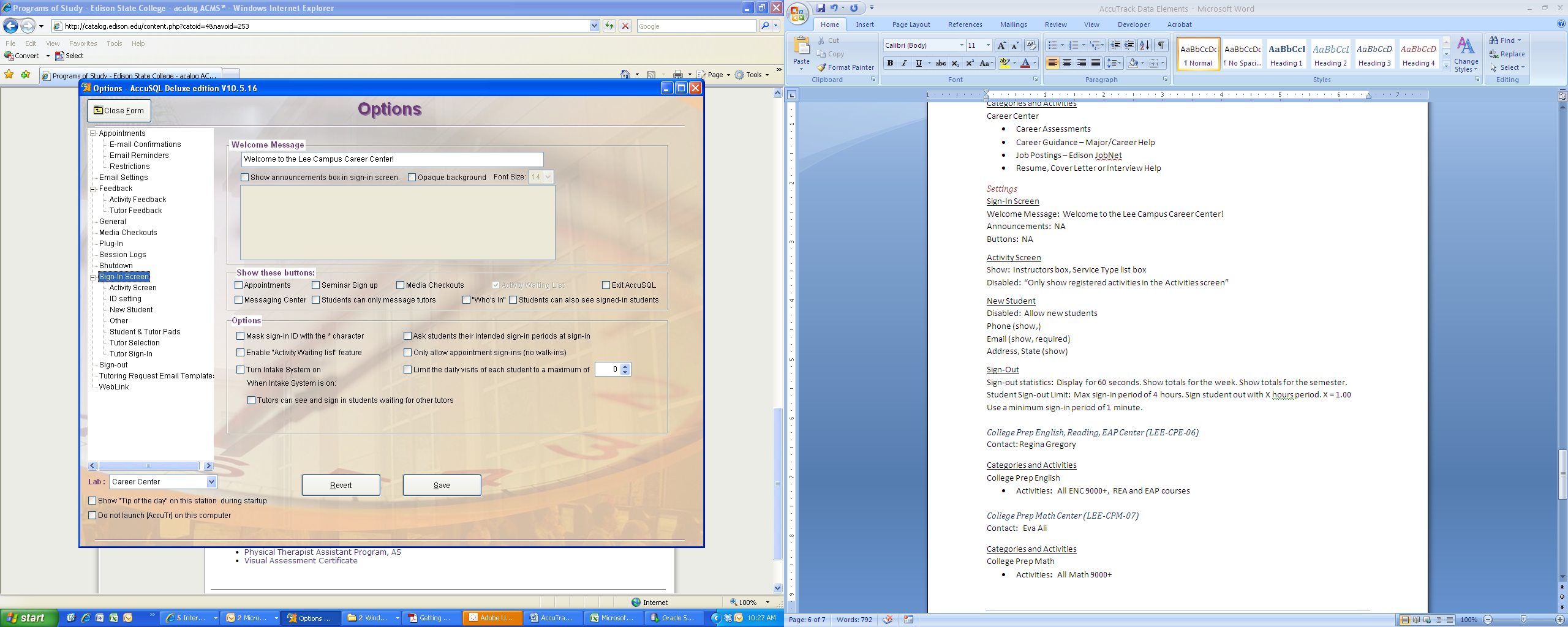 Activity ScreenIdentify what students will see when they sign in. Designate whether only registered students should see activities or if anyone should see activities at sign in. 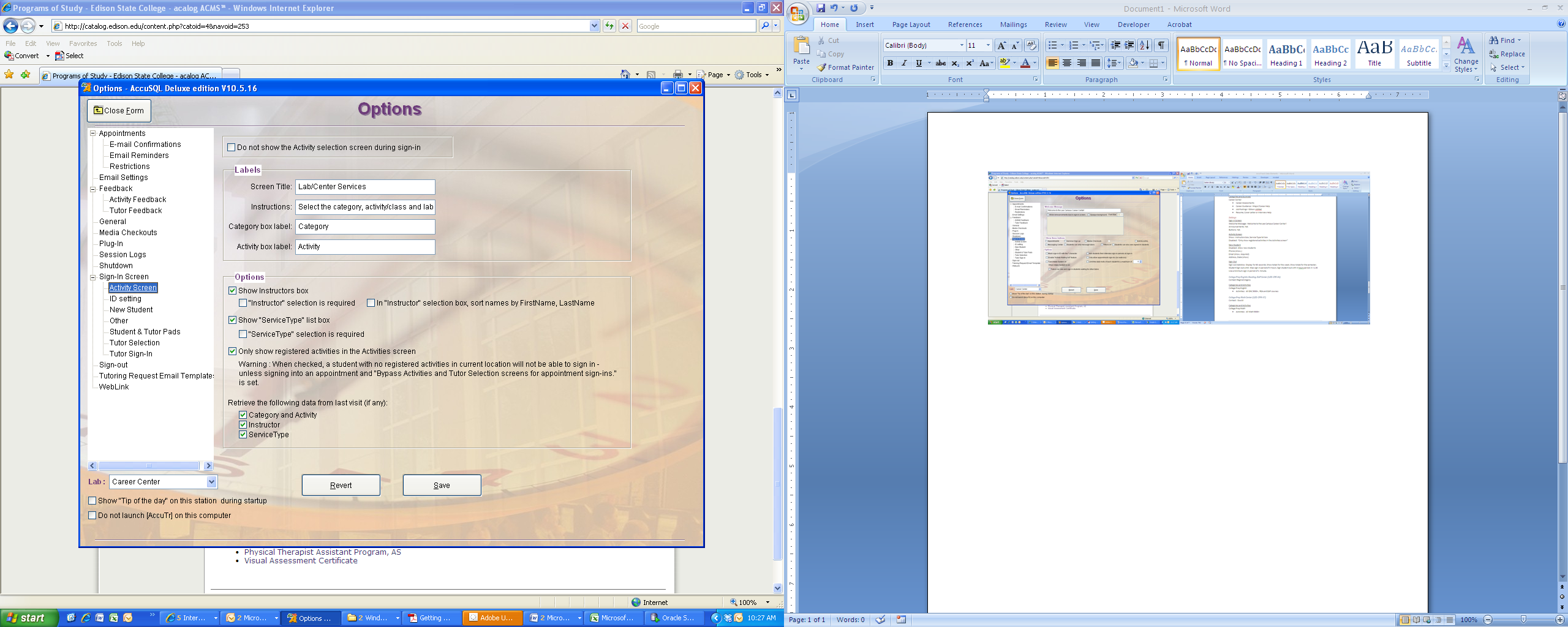 New StudentEnable/Disable “Allow new students”. If enabled, a student that is not currently in Accutrack can create a new student record on their own. Show/display fields the new students should fill it and mark certain fields as required.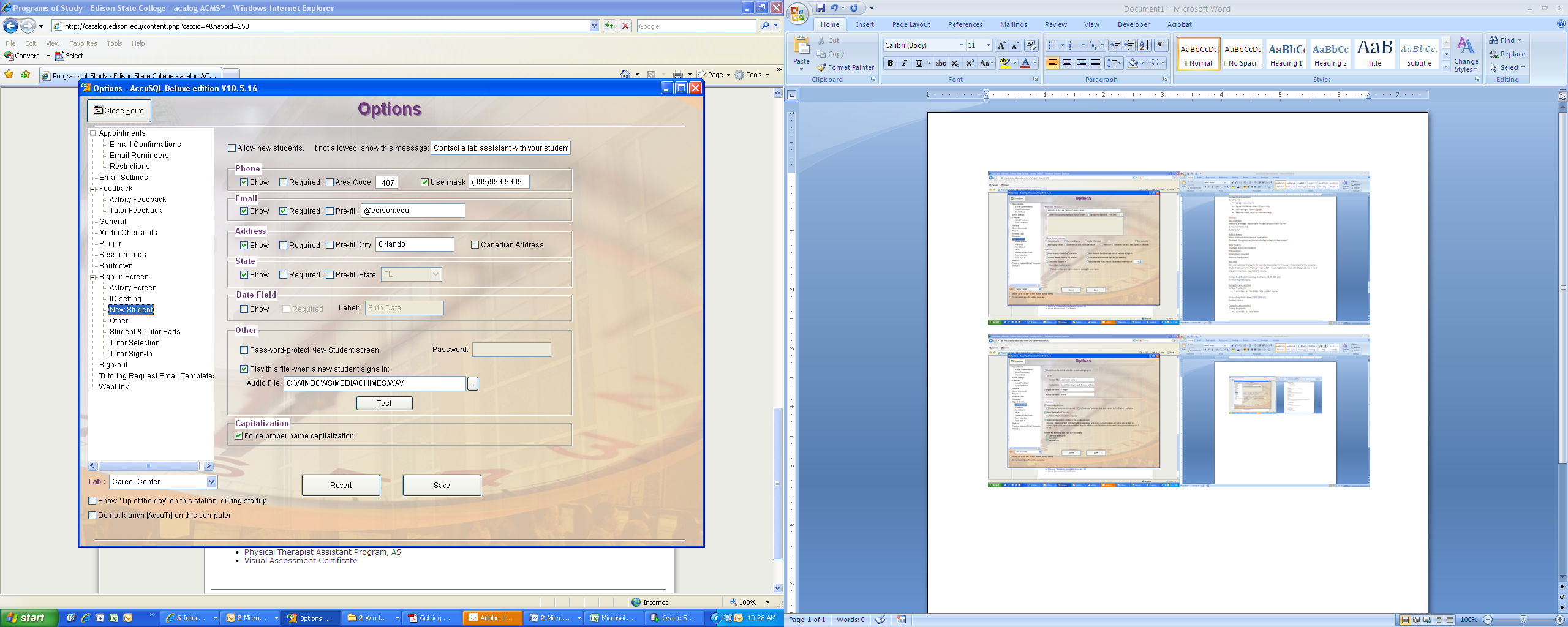 Sign-OutSet the amount of time the display message for students will appear for once they sign out.Specify showing (time) totals for the week and/or semester.Set a maximum sign in period and sign a student with a certain amount of hours.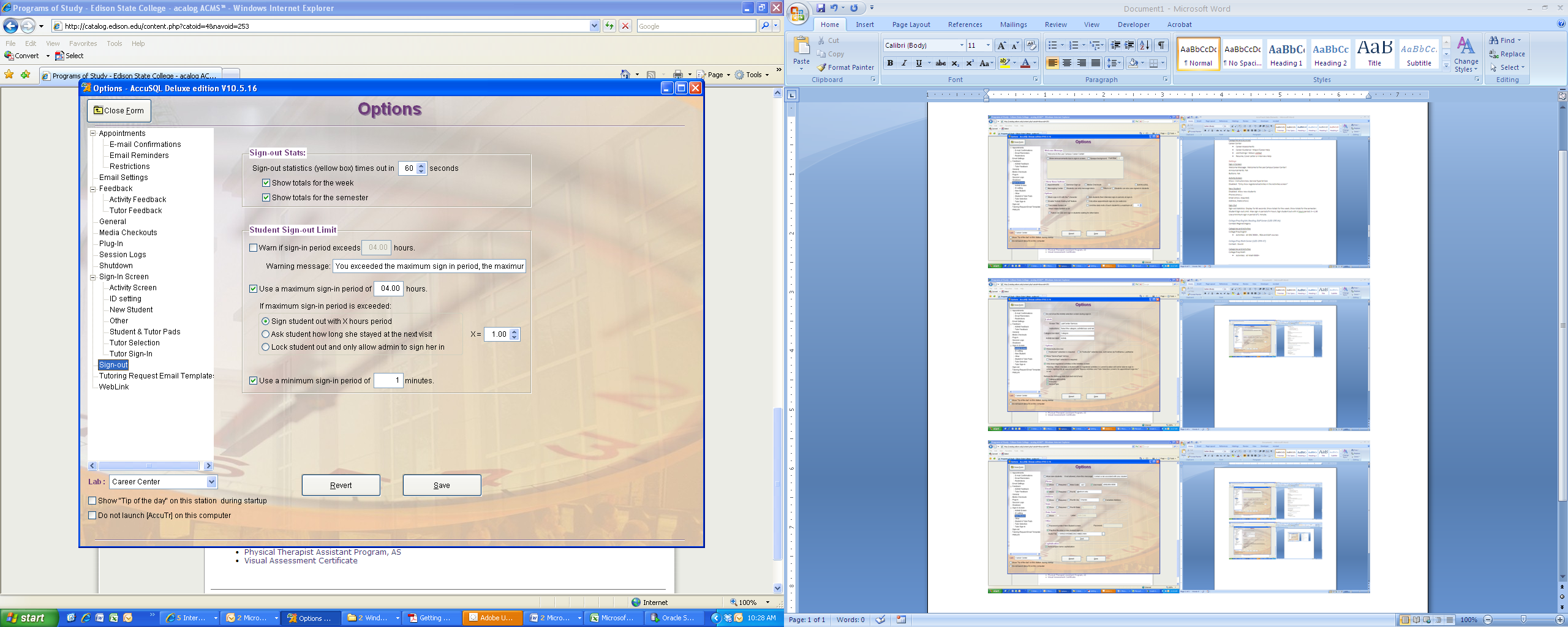 